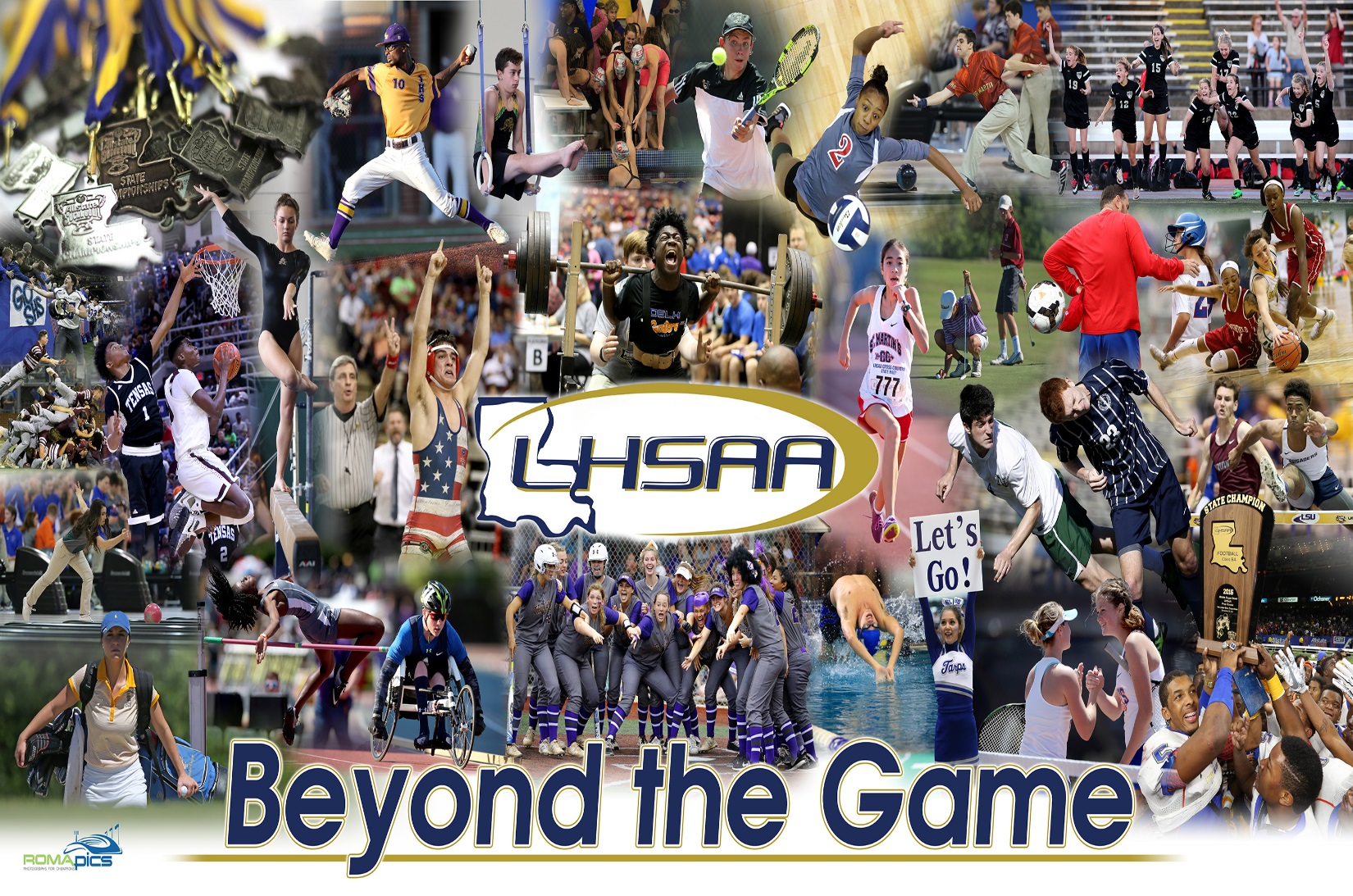 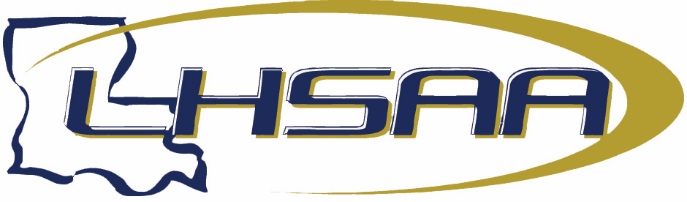 2023-24 ALL-ACADEMIC GIRLS’ TENNIS CLASS TEAMNameYearSchoolSportClassDivisionGPAMadison Calais2023-24Acad. of Sacred Heart - G.C.GTEBIV3.8300L'Oreal Charles2023-24Acad. of Sacred Heart - G.C.GTEBIV3.8000Emmylou Falgout2023-24Acad. of Sacred Heart - G.C.GTEBIV4.0000Maria English2023-24Acad. of Sacred Heart - N.O.GTE3AIII4.0000Addison Aucoin2023-24AcadianaGTE5AI4.0000Kennedi David2023-24AcadianaGTE5AI3.8750Hannah Thibodeaux2023-24AcadianaGTE5AI4.0000Tabitha Tilley2023-24AcadianaGTE5AI4.0000Isabel Fontenot2023-24AirlineGTE5AI3.9988Mya McCoy2023-24AirlineGTE5AI3.7290Mackenzie Blanke2023-24Archbishop ChapelleGTE5AII3.9200Kasey Sabido2023-24Archbishop ChapelleGTE5AII3.9300Ella Boudet2023-24Archbishop HannanGTE4AII3.6429Margaret Muntan2023-24Archbishop HannanGTE4AII3.6885Laurel Thompson2023-24Archbishop HannanGTE4AII3.9492Laneigh Breaux2023-24Ascension CatholicGTE1AIV3.7692Ava Guidry2023-24Ascension EpiscopalGTE2AIV4.0000Gabriella Piasecki2023-24Ascension EpiscopalGTE2AIV3.5000Kate Knight2023-24AssumptionGTE4AII4.0000Viley Kate Borne2023-24Avoyelles Public CharterGTEBIV3.9091Jordan Dunbar2023-24Avoyelles Public CharterGTEBIV3.8800Lena Hamideh2023-24Avoyelles Public CharterGTEBIV3.9583Kaylee Semple2023-24Avoyelles Public CharterGTEBIV3.7273Liz Davidson2023-24BarbeGTE5AI3.8900Meredith Karam2023-24BarbeGTE5AI3.6300Anna Kate Kerwin2023-24BarbeGTE5AI3.7700Mia Parkerson2023-24BarbeGTE5AI3.7300Scarlett Terry2023-24BarbeGTE5AI3.8800Maggie Cheng2023-24Baton RougeGTE5AI3.9783Delilah Duffy2023-24Ben FranklinGTE4AII3.9700Sophie Roussel2023-24Ben FranklinGTE4AII4.0000Ivanna Washington2023-24Ben FranklinGTE4AII3.5800Hannah Grace Burch2023-24BentonGTE5AI4.0000Novalyn Sanford2023-24BerwickGTE3AIII3.9333Paulina Trejo2023-24BerwickGTE3AIII4.0000Mallory Ponthier2023-24BunkieGTE3AIII3.8400Riley Quinlan2023-24C.E. ByrdGTE5AI4.0000Mary Sistrunk2023-24C.E. ByrdGTE5AI3.6363Amiyaa Brown2023-24Caddo MagnetGTE4AII3.8596Soren Cate2023-24Caddo MagnetGTE4AII3.9629Vivian Vekovius2023-24Caddo MagnetGTE4AII3.6600Phoebe Voumard2023-24Caddo MagnetGTE4AII3.8644NameYearSchoolSportClassDivisionGPAMelody Zamani2023-24Caddo MagnetGTE4AII3.7272Courtney Martinez2023-24Caldwell ParishGTE3AIII3.5769Riley Shipp2023-24Caldwell ParishGTE3AIII3.9259Brynn Lovitt2023-24Calvary BaptistGTE2AIII4.0000Brooklyn Tharpe2023-24Calvary BaptistGTE2AIII3.8846Morgan Fraser2023-24Captain ShreveGTE5AI3.8913Ella Rossi2023-24Captain ShreveGTE5AI4.0000Rosemary Davis2023-24Catholic - N.I.GTE2AIII3.5714Kate Ditch2023-24Catholic - N.I.GTE2AIII3.8571Anne Dupuy2023-24Catholic - N.I.GTE2AIII3.9535Lauren Fremin2023-24Catholic - N.I.GTE2AIII3.9524Alexis Lamm2023-24Catholic - N.I.GTE2AIII3.7619Ella Barham2023-24Cedar CreekGTE1AIV3.5116Ava James2023-24Cedar CreekGTE1AIV4.0000Lesley Osafo2023-24Cedar CreekGTE1AIV4.0000Emmaline Parks2023-24Cedar CreekGTE1AIV3.7674Leah Sutherland2023-24Cedar CreekGTE1AIV4.0000Madison Lumpkin2023-24Central - B.R.GTE5AI4.0000Emily Authement2023-24Central LafourcheGTE5AI3.9259Lilly  Loupe2023-24Central LafourcheGTE5AI4.0000Tailyn Lopez2023-24ChalmetteGTE5AI3.9231Grace Posey2023-24ChalmetteGTE5AI3.5652Maggie Brown2023-24Claiborne ChristianGTECIV3.7500Addison Rivers2023-24ConverseGTEBIV3.6610Caroline Clark2023-24CovingtonGTE5AI3.8883Brianna Carrasco2023-24David ThibodauxGTE4AII3.9444Joie Dural2023-24David ThibodauxGTE4AII3.9344Jordyn Martin2023-24David ThibodauxGTE4AII3.9655Hayley Waguespack2023-24David ThibodauxGTE4AII3.8909Taylor Darbonne2023-24Denham SpringsGTE5AI3.9821Brooklynn Reynolds2023-24Denham SpringsGTE5AI3.7273Keara Denney2023-24DeRidderGTE4AII3.9149Presley Myers-Vines2023-24DeRidderGTE4AII4.0000London Lee2023-24DestrehanGTE5AI3.7586Ella Brown2023-24DominicanGTE5AI3.8809Stella Boone2023-24DunhamGTE2AIII3.5000Mallory Golightly2023-24DunhamGTE2AIII3.9107Malyn Rolling2023-24DunhamGTE2AIII3.9074Cameron Kostelak2023-24DutchtownGTE5AI4.0000Alexis Blanchard2023-24E.D. WhiteGTE3AIII3.8889Kate Greco2023-24E.D. WhiteGTE3AIII3.5417Sarah LeBlanc2023-24E.D. WhiteGTE3AIII3.8043Emily Patten2023-24E.D. WhiteGTE3AIII4.0000Joy Patten2023-24E.D. WhiteGTE3AIII4.0000Gracie Templet2023-24E.D. WhiteGTE3AIII3.6327Maria Garcia2023-24East AscensionGTE5AI3.6226Faith Pereira2023-24East AscensionGTE5AI3.8803Audrey Soulier2023-24East AscensionGTE5AI3.6804Isabella Civello2023-24EpiscopalGTE2AIII3.8182NameYearSchoolSportClassDivisionGPAGlynes Hill2023-24EpiscopalGTE2AIII4.0000Morgan Netterville2023-24EpiscopalGTE2AIII3.7895Sophia Arceneaux2023-24Episcopal of AcadianaGTEBIV3.8300Anna Breaux2023-24Episcopal of AcadianaGTEBIV4.0000Briley Herpin2023-24Episcopal of AcadianaGTEBIV3.8200Ellery Hoyt2023-24Episcopal of AcadianaGTEBIV3.6700Claire Lisecki2023-24Episcopal of AcadianaGTEBIV3.7900Sophia Lisecki2023-24Episcopal of AcadianaGTEBIV3.9500Sophia Meaux2023-24Episcopal of AcadianaGTEBIV3.6700Maria-Sofia Sotiropoulou2023-24Episcopal of AcadianaGTEBIV4.0000Anna Grace2023-24Evangel ChristianGTE4AIV3.9800Megen Hendrix2023-24ForestGTEBIV3.7959Maddison Hart2023-24Franklin ParishGTE4AII3.9818Kaydence Rainwater2023-24Franklin ParishGTE4AII3.9123Jennifer Dong2023-24FranklintonGTE4AII4.0000Isabella Lambert2023-24FranklintonGTE4AII3.6000Mattie-Claire Smith2023-24FranklintonGTE4AII3.9500Hannah Yarborough2023-24FranklintonGTE4AII4.0000Alison McDowell2023-24Grace ChristianGTEBIV4.0000Brea Pellegrin2023-24H.L. BourgeoisGTE5AI3.5106Amellia Ollis2023-24HahnvilleGTE5AI3.7091Chloe Daigle2023-24HathawayGTEBIV3.6000Ellie Leblanc2023-24HathawayGTEBIV4.0000Mallory Benton2023-24HaughtonGTE5AI4.0000Shelby Haley2023-24HaughtonGTE5AI3.9629Ansley Houston2023-24HaughtonGTE5AI4.0000Sarah Carriere2023-24Holy Savior MenardGTE2AIII3.6667Kannin Cole2023-24Holy Savior MenardGTE2AIII3.5000Marin Moreau2023-24Holy Savior MenardGTE2AIII3.9583Lauren Sampey2023-24Holy Savior MenardGTE2AIII3.9545Elise Danos2023-24Houma ChristianGTE2AIV3.5333Alexis Hackett2023-24Houma ChristianGTE2AIV4.0000Cara Medice2023-24Houma ChristianGTE2AIV3.9555Ella Ventura2023-24Houma ChristianGTE2AIV3.8095Sara Zeng2023-24Houma ChristianGTE2AIV3.8823Katherine Braquet2023-24IotaGTE3AIII4.0000Kylie Morgan2023-24IotaGTE3AIII3.6666Tran Uyen2023-24JenningsGTE3AIII3.8140Olivia Van Hook2023-24JenningsGTE3AIII3.9565Haleigh Hardy2023-24LacassineGTEBIV3.7963Taylor Savoy2023-24LacassineGTEBIV3.8276Mya Waguespack2023-24LacassineGTEBIV4.0000Caroline Webb2023-24LacassineGTEBIV4.0000Dylan Breaux2023-24LafayetteGTE5AI4.0000Eliot Schoolmaster2023-24LafayetteGTE5AI3.9200Ryleigh Shullan2023-24LafayetteGTE5AI3.9167Isabela Vasquez2023-24LafayetteGTE5AI4.0000Lina Mills-Zacapa2023-24LeesvilleGTE4AII4.0000Lancia Stephens2023-24LeesvilleGTE4AII3.8571NameYearSchoolSportClassDivisionGPAAllie Wittenhagan2023-24LeesvilleGTE4AII3.7778Cambrie Altazin2023-24Live OakGTE5AI3.6832Carly Barnum2023-24Live OakGTE5AI3.6600Haley Howitz2023-24Live OakGTE5AI3.7609Addison Varnado2023-24Live OakGTE5AI3.9130Margaret Googe2023-24Loyola PrepGTE2AIII4.0000Mary Hutlas2023-24Loyola PrepGTE2AIII3.7755Emily Rowe2023-24Loyola PrepGTE2AIII3.9565Cameron Tucker2023-24Loyola PrepGTE2AIII4.0000Natalie Devraj2023-24MandevilleGTE5AI4.0000Claire Cannella2023-24Metairie Park Country DayGTE2AIV4.0000Pellegrina Cimini2023-24Metairie Park Country DayGTE2AIV3.6800Melissa Morrison2023-24Metairie Park Country DayGTE2AIV3.6700Evelyn Rivas2023-24Metairie Park Country DayGTE2AIV3.5800Grace Wang2023-24Metairie Park Country DayGTE2AIV3.8100Janey Smith2023-24MindenGTE4AII4.0000Avery Wicker2023-24Mt. CarmelGTE5AI4.0000Sarah Hinkle2023-24NevilleGTE4AII3.9000Ella Ruth Klug2023-24NevilleGTE4AII3.5849Alexandra Reynolds2023-24NevilleGTE4AII4.0000Kodie Blaine2023-24New IberiaGTE5AI3.8000Raynie Smith2023-24New IberiaGTE5AI3.6191Kailey Mason2023-24North CaddoGTE2AIII3.9540Peyshance Peek2023-24North CaddoGTE2AIII3.8251Madeline Triplet2023-24North CaddoGTE2AIII3.5761Avery Leger2023-24North VermilionGTE4AII3.6415Addison Looney2023-24North VermilionGTE4AII3.8039Natalie Romero2023-24North VermilionGTE4AII3.9090Abigail Clifton2023-24Northwood - Shrev.GTE4AII4.0000Abigal Gunnells2023-24Northwood - Shrev.GTE4AII3.7600Emma Domingue2023-24Notre DameGTE2AIII3.6667Mary Thomas2023-24Notre DameGTE2AIII3.6190Caroline Collum2023-24Oak GroveGTE2AIV3.9828Sadie Mills2023-24Oak GroveGTE2AIV3.9286Macie Moody2023-24Oak GroveGTE2AIV3.6087Kanaan Mote2023-24Oak GroveGTE2AIV3.5925Ellie Owens2023-24Oak GroveGTE2AIV4.0000Savana Schmitz2023-24Oak GroveGTE2AIV3.8518Harlee Smith2023-24OakdaleGTE2AIII3.5000Grace Lafleur2023-24Opelousas CatholicGTE1AIV4.0000Reese Ledoux2023-24Opelousas CatholicGTE1AIV3.9600Alexis Bedgood2023-24Ouachita ChristianGTE1AIV3.9048Madison Gibson2023-24Ouachita ChristianGTE1AIV4.0000Kennedy Jones2023-24Ouachita ChristianGTE1AIV3.8261Hannah Buckley2023-24Ouachita ParishGTE5AII4.0000Hailey Payne2023-24Ouachita ParishGTE5AII3.9574Tori Baudry2023-24Parkview BaptistGTE3AIII3.7358Ailyn Alvarado2023-24Pearl RiverGTE4AII3.5454Brianna Overby2023-24Pearl RiverGTE4AII3.7608NameYearSchoolSportClassDivisionGPAZoe Zechenelly2023-24Pearl RiverGTE4AII3.8409Brooke Babin2023-24PinevilleGTE5AI3.8200Danika Dean2023-24PinevilleGTE5AI3.6400Lily  Murphy2023-24PinevilleGTE5AI3.9615Gracie Coyne2023-24PonchatoulaGTE5AI3.8743Hadley Zimmerle2023-24Pope John Paul IIGTE2AIII3.6833Madeline Clement2023-24RustonGTE5AI3.7173Claire Nolan2023-24RustonGTE5AI4.0000Claire Sanders2023-24RustonGTE5AI3.6086Melanie Veillon2023-24Sacred HeartGTE1AIV4.0000My-Hanh Hoang2023-24SalmenGTE4AII3.6087Lilly Ross2023-24SalmenGTE4AII3.9636Karley Hardman2023-24Sam HoustonGTE5AII4.0000Emily Glover2023-24SlidellGTE5AI3.5333Kaelyn Groh2023-24SlidellGTE5AI3.9333Mia Guillot2023-24SlidellGTE5AI3.8928Brenna Mackie2023-24SlidellGTE5AI4.0000Madelyn Smith2023-24SlidellGTE5AI4.0000Mckenna Harding2023-24South TerrebonneGTE4AII3.6610Katelyn Lyons2023-24South TerrebonneGTE4AII3.7736Abbie Neal2023-24South TerrebonneGTE4AII3.7692Kennedy Parfait2023-24South TerrebonneGTE4AII3.8246Alyse Dowdy2023-24SouthsideGTE5AI3.9615Alexa Perron2023-24SouthsideGTE5AI3.9583Ja'lyn Braud2023-24St. AmantGTE5AI4.0000Desiree Gauthier2023-24St. AmantGTE5AI3.5918Julie Gauthier2023-24St. AmantGTE5AI3.9216Jordan Lobell2023-24St. AmantGTE5AI3.9600Grayce Reynolds2023-24St. AmantGTE5AI3.8654Laney Beadle2023-24St. CharlesGTE2AIII3.9629Katherine Bergeron2023-24St. CharlesGTE2AIII4.0000Lily Bordelon2023-24St. CharlesGTE2AIII3.9615Kristen Gracia2023-24St. CharlesGTE2AIII3.7142Ka'Lee Green2023-24St. CharlesGTE2AIII3.7826Dominque Johnson2023-24St. CharlesGTE2AIII4.0000Gracie Cormier2023-24St. EdmundGTE1AIV4.0000Laura Beth Zaunbrecher2023-24St. EdmundGTE1AIV3.8182Addy Leaumont2023-24St. FrederickGTE1AIV3.6900Julia Marsala2023-24St. FrederickGTE1AIV3.5000Marie Sereda2023-24St. Joseph's AcademyGTE5AI4.0000Ellie Nickel2023-24St. Louis CatholicGTE3AIII3.9231Sophie Smith2023-24St. Louis CatholicGTE3AIII3.8621Kaitlyn Hall2023-24St. Martin's EpiscopalGTE1AIV3.8684Gabrielle Rubin2023-24St. Martin's EpiscopalGTE1AIV4.0000Nikki Normand2023-24St. Michael the ArchangelGTE4AII3.9524Shelby Krieger2023-24St. ScholasticaGTE4AII3.9700Mary Elle Migliore2023-24St. ScholasticaGTE4AII3.7600Jordan Young2023-24St. ScholasticaGTE4AII3.7600Therese Adams2023-24St. Thomas AquinasGTE2AIII3.9545NameYearSchoolSportClassDivisionGPAClaire Chauvin 2023-24St. Thomas AquinasGTE2AIII3.9545Katelyn Hemel2023-24St. Thomas AquinasGTE2AIII4.0000Brynn Rodrigue 2023-24St. Thomas AquinasGTE2AIII3.9091Malakie Smith 2023-24St. Thomas AquinasGTE2AIII3.9545Ellie Bond2023-24St. Thomas MoreGTE4AII3.8095Elle Roundtree2023-24St. Thomas MoreGTE4AII3.5714Isabella Sullivan2023-24St. Thomas MoreGTE4AII4.0000Anna Claire Waguespack2023-24St. Thomas MoreGTE4AII3.8571Anna Agan2023-24SterlingtonGTE3AIII3.7959Olivia Kate Goode2023-24SterlingtonGTE3AIII4.0000Abby Hackler2023-24SterlingtonGTE3AIII3.7083Ali Johnson2023-24SterlingtonGTE3AIII4.0000Brooke Perry2023-24SterlingtonGTE3AIII4.0000Scarlett Rabb2023-24SterlingtonGTE3AIII3.9166Colleen Wheeler2023-24SterlingtonGTE3AIII3.7254Kadence Yarbrough2023-24SterlingtonGTE3AIII3.8666Natalie Crittenden2023-24SulphurGTE5AI4.0000Evelyn Hale2023-24TerrebonneGTE5AII4.0000Katy Domingue2023-24Teurlings CatholicGTE4AII3.8846Isabelle Hebert2023-24Teurlings CatholicGTE4AII3.8095Sophia Martin2023-24Teurlings CatholicGTE4AII3.8095Ava Sawicki2023-24Teurlings CatholicGTE4AII3.9524Maiou Zhang2023-24The Willow SchoolGTE4AII3.9250Natali Barnes2023-24ThibodauxGTE5AI3.9655Ella Benoit2023-24ThibodauxGTE5AI3.5652Katelyn Edrington2023-24ThibodauxGTE5AI3.7451Camille Lavergne2023-24University LabGTE3AIII3.9565Mary Longmire2023-24University LabGTE3AIII4.0000Carolina Roldan2023-24University LabGTE3AIII3.9348Zoe Stein2023-24University LabGTE3AIII3.9783Blair Bourg2023-24Vandebilt CatholicGTE4AII3.9000Ava Gaudet2023-24Vandebilt CatholicGTE4AII3.6800Gracean Schexnayder2023-24Vandebilt CatholicGTE4AII3.8307Grace Hebert2023-24Vermilion CatholicGTE1AIV4.0000Madison Rogers2023-24Vermilion CatholicGTE1AIV3.9546Sienna Ewing2023-24VidaliaGTE2AIII3.9354Bailey Friloux2023-24VidaliaGTE2AIII3.6486Caroline Rout2023-24VidaliaGTE2AIII4.0000Addison Kelly2023-24WalkerGTE5AI3.8163Kate Dugas2023-24WelshGTE2AIII3.6327Molly McNabb2023-24WelshGTE2AIII3.9245Amelia Richard2023-24WelshGTE2AIII3.6316Chloe Sonnier2023-24WelshGTE2AIII4.0000Catherine Lindsey2023-24West FelicianaGTE4AII3.6042Lillie Lynch2023-24West FelicianaGTE4AII3.8958Emily Stelly2023-24West FelicianaGTE4AII3.9583Hanna Beebe2023-24West MonroeGTE5AI4.0000Clara Cobb2023-24West MonroeGTE5AI4.0000Ellie Stone2023-24West MonroeGTE5AI3.8679NameYearSchoolSportClassDivisionGPABethany Derouen2023-24West OuachitaGTE5AII3.7500Oliva Plunk2023-24West OuachitaGTE5AII4.0000Kamryn Brasseaux2023-24Westminster ChristianGTE1AIV4.0000Phallen Lindon2023-24Westminster ChristianGTE1AIV3.8700Estelle Prudhomme2023-24Westminster Christian - LafayetteGTE1AIV4.0000Brielle Roy2023-24Westminster Christian - LafayetteGTE1AIV3.9533Briley Howard2023-24ZacharyGTE5AI3.7826